                                                 Завтрак – 9 декабря 2021 г.29 апреля 2022 г.                                           Завтрак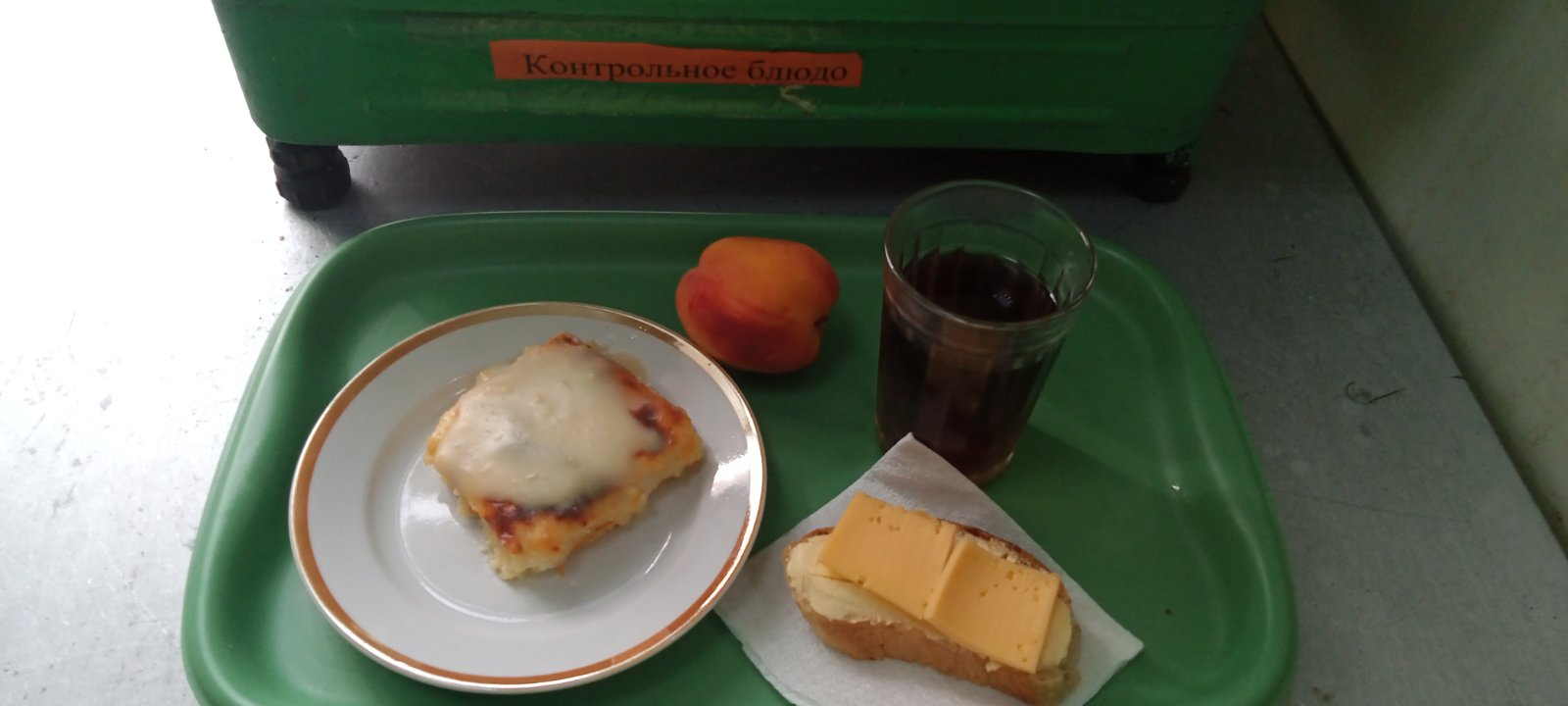                                                                     Обед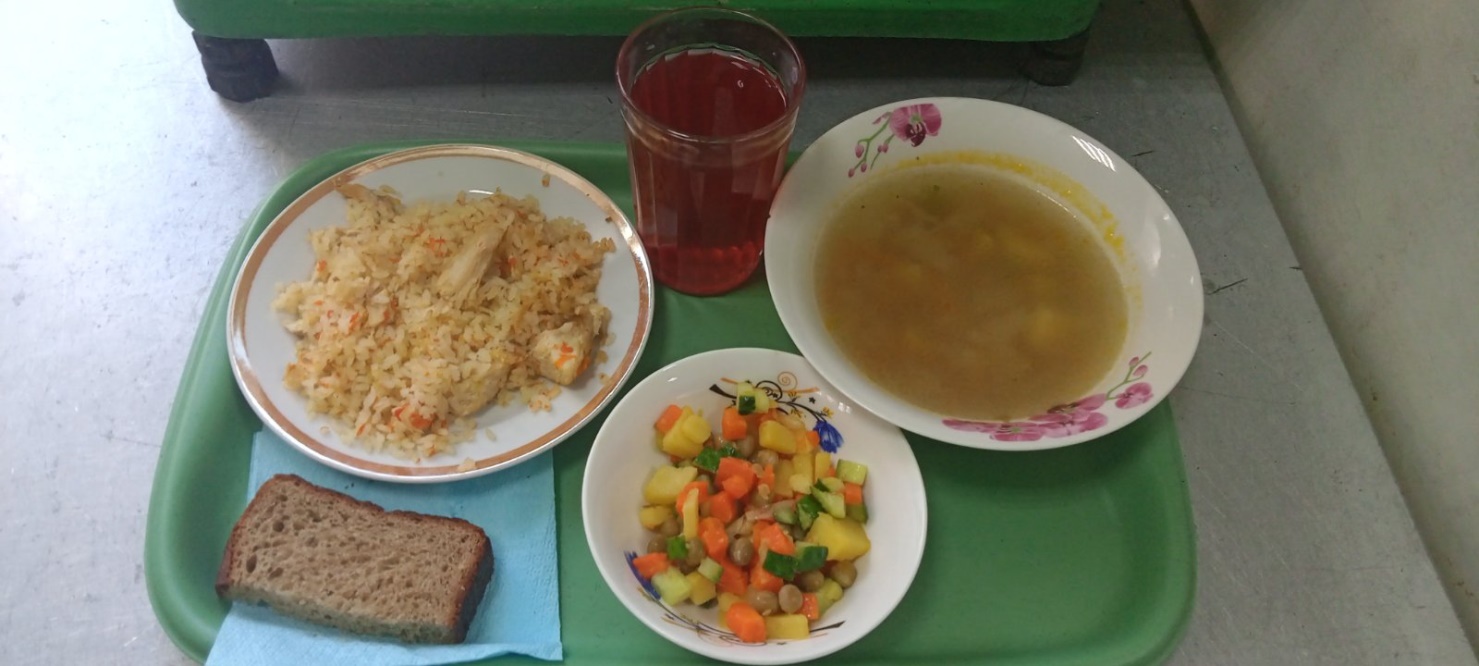 